Rheolau’r Maes 2019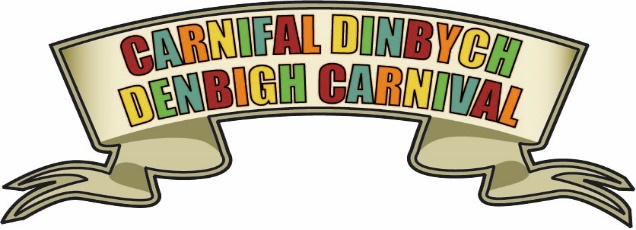 LLEOLIAD: Caeau Middle Park, nesaf i Ddinbych chlwb pêl-droed y dre Dinbych LL16 3EWBydd y cae ar agor i’r cyhoedd o 11:00 a.m. tan 5:00 p.m.  AMSER GOSOD I FYNY: 7.30 a.m. – 10.30 a.m. (Noder os gwelwch yn dda, dim ond rhwng yr amseroedd hyn y caniateir mynediad i gerbydau ar y cae; mae’n rhaid i’r holl gerbydau anawdurdodedig fod oddi ar y cae ar ôl 10:30 a.m.). Ni fydd modd symud cerbydau ar y cae rhwng 11:00 a.m. – 5:00 p.mSbwriel – mae’r arddangoswyr yn gyfrifol am gadw eu stondin yn rhydd o sbwriel.Mae presenoldeb y stondinwyr ar eu risg eu hunain ac nid yw Pwyllgor Carnifal Dinbych yn derbyn unrhyw gyfrifoldeb am golled, anaf neu ddifrod, sut bynnag yr achosir.  Ceidw Pwyllgor y Carnifal yr hawl i wrthod mynediad, neu i ofyn i unrhyw stondin adael.Mae’n rhaid i’r holl fasnachwyr/arddangoswyr sicrhau nad yw eu cynnyrch/arddangosfa yn cynnwys deunydd y gellir ei ystyried yn sarhaus neu eitemau peryglus (gan gynnwys arfau crefft ymladd, cyllyll hela a bwâu croes a.y.b.).Disgwylir i holl ddeiliaid stondin weithredu yn deg i’r holl gwsmeriaid/ymwelwyr a heb wahaniaethu anghyfreithlon.  Ni fydd sylwadau hiliol, rhywiaethol neu sarhaus, na cham-drin neu ymddygiad bygythiol yn cael ei oddef.Ni chaniateir gwerthu adar neu anifeiliaid byw.Rhaid i bob cyfarpar, nwyddau, stondinau arddangos ac ati aros o fewn yr ardal ddynodedig ar y cae. Dim ond y Gymdeithas/stondinwyr a enwir ddylai fod ar y stondin trwy gydol yr amser.   Dylai pob pabell neu strwythurau hunan-adeiladu eraill fod o adeiladwaith cadarn, yn cynnwys yr holl bolion cefnogi, rhaffau, angorion a.y.b. a rhaid marcio’n glir yr holl raffau a’r gosodion er mwyn sicrhau nad ydynt yn achosi perygl o faglu. Byddwn yn gofyn efallai i strwythurau anaddas neu anniogel gael eu tynnu i lawr.Mae’n rhaid sicrhau fod Asesiad Risg a dogfennau yswiriant ar gael i Bwyllgor y Carnifal ar y diwrnod, os bydd angen.  Am fwy o wybodaeth, cysylltwch â Cath Jones ar 01745 812694 denbighcarnival@outlook.com jonesthepaddock@tiscali.co.ukPitch Rules 2019LOCATION: Middle Park Fields, next to Denbigh Town football Club Denbigh LL16 3EWThe field will be open to the public from 11.00am until 5pm.SET UP TIMES: 7.30 – 10.30 (Please note vehicle access is only available between these times; all unauthorised vehicles must be off the field after this time). Vehicular movements on the field are not permitted between 11.00am and 5pm.  Litter - exhibitors are responsible for keeping their pitch free of litter.Attendance is at the stall holders own risk and Denbigh Carnival Committee accept no responsibility for loss, injury or damage, howsoever caused.The Carnival Committee reserves the right to refuse admission, or to ask for any stall to be removed. All traders/exhibitors must ensure that goods/exhibits do not contain material that can be viewed as offensive in its content or dangerous items (including martial arts weaponry, hunting knives and cross bows etc). All pitch holders are expected to operate fairly to all customers/visitors and without unlawful discrimination. Racist, sexist or other offensive comments, abuse or threatening behaviour will not be toleratedThe sale of live birds or animals is not permitted.All equipment, goods, display stands etc must remain within the designated pitch area. Each stall may only be occupied by the named society/stallholder at all times.All marquees, tents or other self‐build structures should be of sound construction including all supporting poles, guy roles, anchors etc. and all guy ropes or fixing stays shall be clearly marked to ensure that do not present a trip hazard. Unsuitable or unsafe structures maybe required to be removed.Risk Assessment and Insurance documents must be available on the day to the Carnival Committee if required.For more information please contact Cath Jones on 01745 812694 denbighcarnival@outlook.com or jonesthepaddock@tiscali.co.uk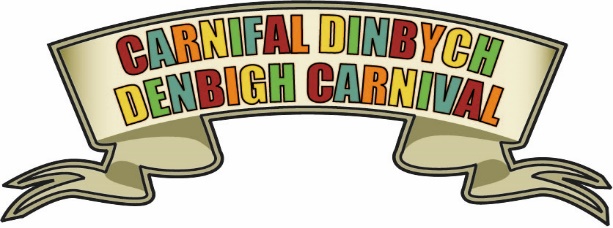 LLOGI STONDIN AR FAES CARNIFAL DINBYCH  22/6/2019Cwblhewch gan ddefnyddio prif lythrennauEich Enw:…………………………………………………………………………………………………………………………………….Enw’r Sefydliad: …………………………………………………………………………………………………………………………..Rhif Ffôn: ……………………………………………………………………………………………………………………………………..E-bost: …………………………………………………………………………………………………………………………………………..Cyfeiriad:…………………………………………………………………………………………………………………............................................................................................................................. Cod Post: Hoffwn archebu (rhowch )STONDIN FASNACH				  GWIRFODDOL/STONDIN GWYBODAETH £10STONDIN MARCHNAD Y FFERMWYR	Rhowch fanylion y math o weithgareddau a fydd yn cymryd lle ar eich stondin:   ……………………………………………………………………………………………………………………………………………………………Bydd rhaid i’r Ffurflen Llogi Stondin, dogfenau yswriant (os yn berthnasol) a’r taliad cyrraedd y pwyllgor erbyn Mehefin 10eg 2019; fel arall, bydd ffi hwyr o £15.DatganiadDymunaf logi lle ar gyfer stondin 3m x 4m ac rwyf wedi darllen y rheolau ac yn cytuno i gydymffurfio  â hwy. Rwyf wedi cynnwys siec am £20 yn daladwy i ‘Carnifal Dinbych / Denbigh Carnival’.(4m x 6m £30. Heb gynnwys gwerthwyr bwyd, Cysylltwch â Catherine am brisiau .Arwyddwyd: ……………………………………………………………….. Dyddiad: …………………………………………………Enw mewn llythrennau bras:……………………………………………………………………………………………………….Dychwelwch at Gadeirydd Pwyllgor Carnifal Dinbych  Catherine Jones HalvenFfynnon BarkerDinbychLL16 3YFneu am fwy o wybodaeth, cysylltwch â 01745 812694  www.denbighcarnival.co.uk / denbighcarnival@outlook.com  /  jonesthepaddock@tiscali.co.uk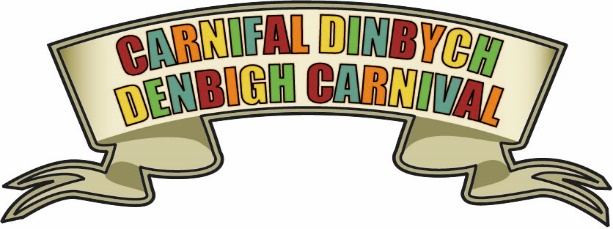 DENBIGH CARNIVAL PITCH BOOKING FORM JUNE 22nd  2019Please fill in using block capitalsYour Name:…………………………………………………………………………………………………………………………………..Organisation Name: ………………………………………………………………………………………………………………………Telephone: ……………………………………………………………………………………………………………………………………E-mail: …………………………………………………………………………………………………………………………………………..Address:…………………………………………………………………………………………………………………...............................................................................................................Postcode....................................................Please reserve me (please tick)TRADE STALL						Charity/Information Stall £10FARMERS MARKET					 Food Vendor Please provide details of the type of activities that will take place on your stall:……………………………………………………………………………………………………………………………………………………………Booking forms, insurance documents (if applicable) and payment must reach the Carnival Committee by June 10th 2019 at the latest; otherwise, a late fee of £15 will apply.Declaration I wish to book a pitch 3m x 4m and have read the pitch rules and agree to abide by them. I have enclosed a cheque for £20 payable to Denbigh Carnival (4m x6m £30). (Not including Food Vendors, Contact Catherine for prices).I agree for the carnival chairperson to keep my details on file for next year.Signed: ……………………………………………………………………..…….. Date: …………………………………………………Print Name: ………………………………………………………………………………………………………………………………….Please return to The Denbigh Carnival Committee Chairperson Catherine Jones HalvenFfynnon BarkerDinbychLL16 3YFOr for more information contact 01745 812694 www.denbighcarrnivl.co.uk / denbighcarnival@outlook.com / jonesthepaddock@tiscali.co.uk 